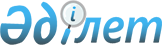 О выделении средств из резерва Правительства Республики КазахстанПостановление Правительства Республики Казахстан от 11 мая 2004 года N 521      В соответствии с пунктом 1  постановления Правительства Республики Казахстан от 19 декабря 2003 года N 1271 "О государственных закупках услуг, имеющих важное стратегическое значение" Правительство Республики Казахстан постановляет: 

      1. Выделить Министерству юстиции Республики Казахстан из резерва Правительства Республики Казахстан, предусмотренного в республиканском бюджете на 2004 год на ликвидацию чрезвычайных ситуаций природного и техногенного характера и иные непредвиденные расходы, 78640523 (семьдесят восемь миллионов шестьсот сорок тысяч пятьсот двадцать три) тенге для оплаты юридических услуг компании "McGuire Woods Kazakhstan" и средства в сумме, эквивалентной 30569 (тридцать тысяч пятьсот шестьдесят девять) евро, по курсу, установленному Национальным Банком Республики Казахстан на день выдачи, для оплаты арбитражных расходов Арбитражного института торгово-промышленной Палаты города Стокгольма (Королевство Швеция). 

      2. Министерству юстиции Республики Казахстан обеспечить в установленном законодательством порядке заключение с компанией "McGuire Woods Kazakhstan" договора о государственных закупках юридических услуг. 

      3. Министерству финансов Республики Казахстан осуществить контроль за целевым использованием выделенных средств. 

      4. Настоящее постановление вступает в силу со дня подписания.       Премьер-Министр 

      Республики Казахстан 
					© 2012. РГП на ПХВ «Институт законодательства и правовой информации Республики Казахстан» Министерства юстиции Республики Казахстан
				